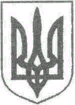 УКРАЇНАНОВОГРАД-ВОЛИНСЬКА МІСЬКА РАДАЖИТОМИРСЬКОЇ ОБЛАСТІРІШЕННЯвісімнадцята сесія                                                                    восьмого скликаннявід 24.02.2022 № 478Про делегування функцій замовникаКеруючись статтею 25 Закону України «Про місцеве самоврядування в Україні», Законом України «Про Державний бюджет на 2022 рік» у частині модернізації харчоблоків у школах, міська радаВИРІШИЛА:Делегувати функції замовника від управління освіти і науки Новоград-Волинської міської ради до департаменту регіонального розвитку Житомирської обласної державної адміністрації на виконання робіт по об’єкту «Капітальний ремонт приміщень їдальні (харчоблоку) Ліцею №1 імені Лесі Українки міста Новограда-Волинського Житомирської області».Контроль за виконанням цього рішення покласти на постійну комісію з питань соціальної політики, охорони здоров`я, освіти, культури і спорту та заступника міського голови Борис Н.П.Міський голова                                                                       Микола БОРОВЕЦЬ